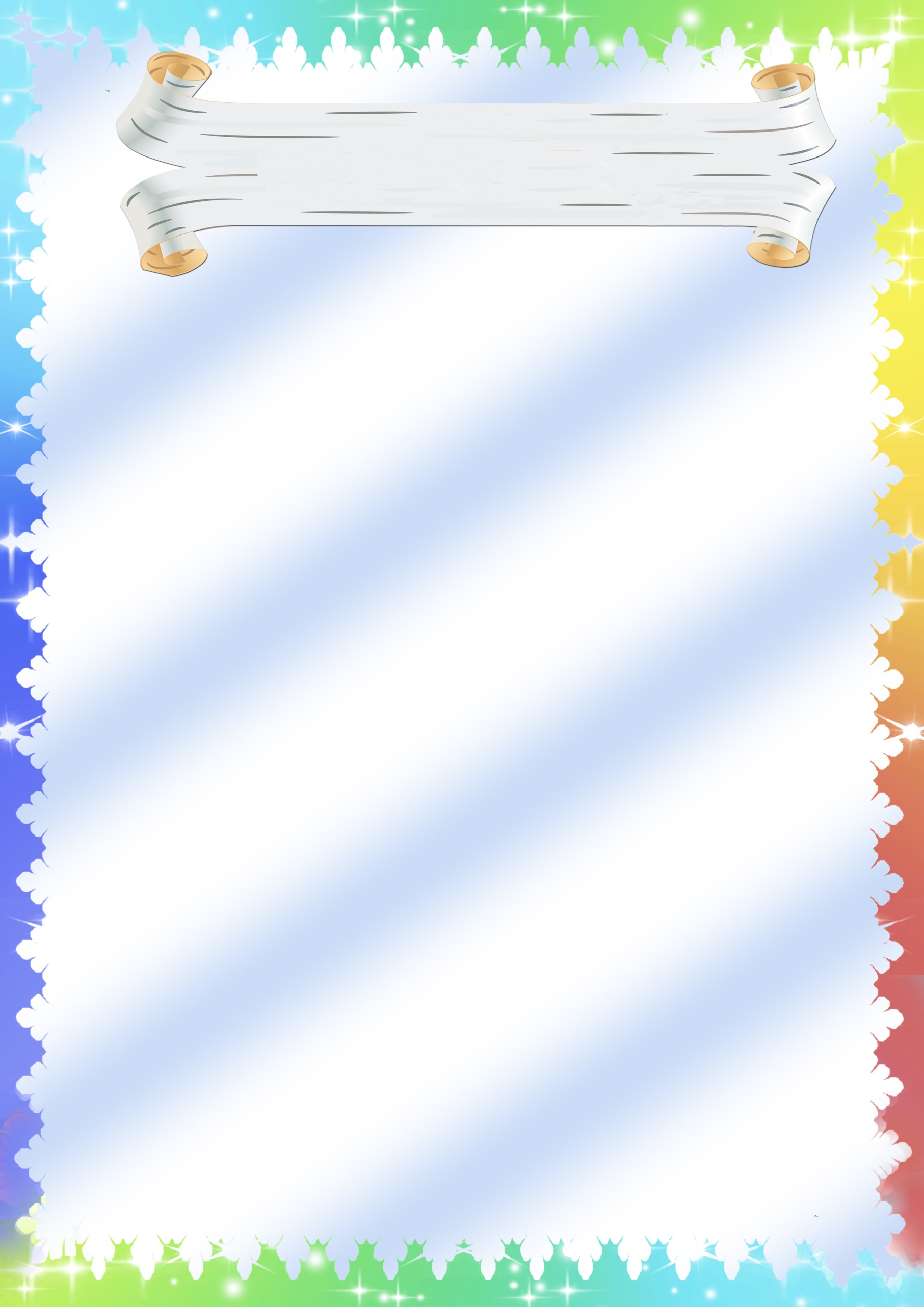           Режим дняГруппа «Почемучки»тёплый периодРежимные мероприятияВремяПрием детей; Самостоятельная деятельность детей730  - 810Утренняя гимнастика810 - 815Самостоятельная деятельность детей815 – 825Подготовка к завтраку, ЗАВТРАК825 - 845Самостоятельная деятельность детей845 - 900Подготовка к прогулке900 – 915ПРОГУЛКА 1-я НОДСамостоятельная деятельность детей на прогулке915 – 1150915 –930ПРОГУЛКА 1-я НОДСамостоятельная деятельность детей на прогулке60 мин.Возвращение с прогулкиСамостоятельная деятельность детей1150 – 1200Подготовка к обеду ОБЕД1200 – 1225Подготовка ко сну1225 – 1240СОН1240 – 1510Подъем; Самостоятельная деятельность1510 – 1525Непрерывная образовательная деятельность №3-Самостоятельная деятельность детей1525 - 1535Подготовка к полднику ПОЛДНИК1535 - 1550Подготовка к прогулке1550 - 1600ПРОГУЛКАСамостоятельная деятельность детей на прогулке; Уход домой1600 – 1800ПРОГУЛКАСамостоятельная деятельность детей на прогулке; Уход домой30 мин.